П О С Т А Н О В Л Е Н И Е	В соответствии с Положением о наградах и почетных званиях Петропавловск-Камчатского городского округа от 24.07.2008 № 51-нд,     Решением Городской Думы Петропавловск-Камчатского городского округа от 01.06.2011 № 395-нд «О представительских расходах и расходах, связанных с приобретением подарочной и сувенирной продукции в Городской Думе Петропавловск-Камчатского городского округа»,     ПОСТАНОВЛЯЮ:за добросовестный плодотворный труд, высокий уровень профессионализма, большой личный вклад в воспитание подрастающего поколения, педагогическое мастерство и в связи с профессиональным праздником «День учителя»:Наградить Почетной грамотой Главы Петропавловск-Камчатского городского округа (в рамке):Объявить Благодарность Главы Петропавловск-Камчатского городского округа (в рамке):ГлаваПетропавловск-Камчатскогогородского округа                                                                           К.Г. Слыщенко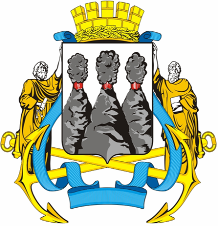 ГЛАВАПЕТРОПАВЛОВСК-КАМЧАТСКОГОГОРОДСКОГО ОКРУГА23 сентября 2013 г. № 132О награждении сотрудников муниципальных  образовательных учреждений   Петропавловск-Камчатского городского округаАндрюшову Ольгу Алексеевну - воспитателя муниципального бюджетного дошкольного образовательного учреждения «Детский сад № 44 присмотра и оздоровления»;Бандурко Любовь Сергеевну- воспитателя муниципального автономного дошкольного образовательного учреждения «Детский сад № 3 комбинированного вида»;Волик Ольгу Николаевну- воспитателя муниципального бюджетного дошкольного образовательного учреждения «Детский сад № 20 общеразвивающего вида»;Елезову Елену Александровну- педагога дополнительного образования муниципального автономного образовательного учреждения «Начальная школа-детский сад № 52»;Закреничную Галину Яковлевну- младшего воспитателя муниципального автономного дошкольного образовательного учреждения «Детский сад № 41 комбинированного вида»;Ляшенко Викторию Владимировну- учителя-дефектолога  муниципального бюджетного дошкольного образовательного учреждения «Детский сад № 44 присмотра и оздоровления»;Пацук Светлану Михайловну- музыкального руководителя муниципального бюджетного дошкольного образовательного учреждения «Детский сад № 10 комбинированного вида»;Поротикову Татьяну Валериевну- учителя биологии муниципального бюджетного образовательного учреждения «Средняя общеобразовательная школа № 17 имени В.С. Завойко»;Стройкину Ольгу Сергеевну- воспитателя муниципального автономного дошкольного образовательного учреждения «Детский сад № 41 комбинированного вида».Егоровой Надежде Николаевне- воспитателю муниципального автономного дошкольного образовательного учреждения «Детский сад № 3 комбинированного вида»;Тарабриковой Светлане Ивановне- повару муниципального бюджетного дошкольного образовательного учреждения «Детский сад № 44 присмотра и оздоровления»;Трифоновой Наталье Александровне- заместителю заведующей по воспитательно-методической работе муниципального автономного дошкольного образовательного учреждения «Детский сад № 22 – Центр развития ребенка»;Ястребовой Юлии Александровне- социального педагога муниципального бюджетного дошкольного образовательного учреждения «Детский сад № 44 присмотра и оздоровления».